华为鸿蒙系统LED魔宝安装流程1，正常下载安装时会弹出此提示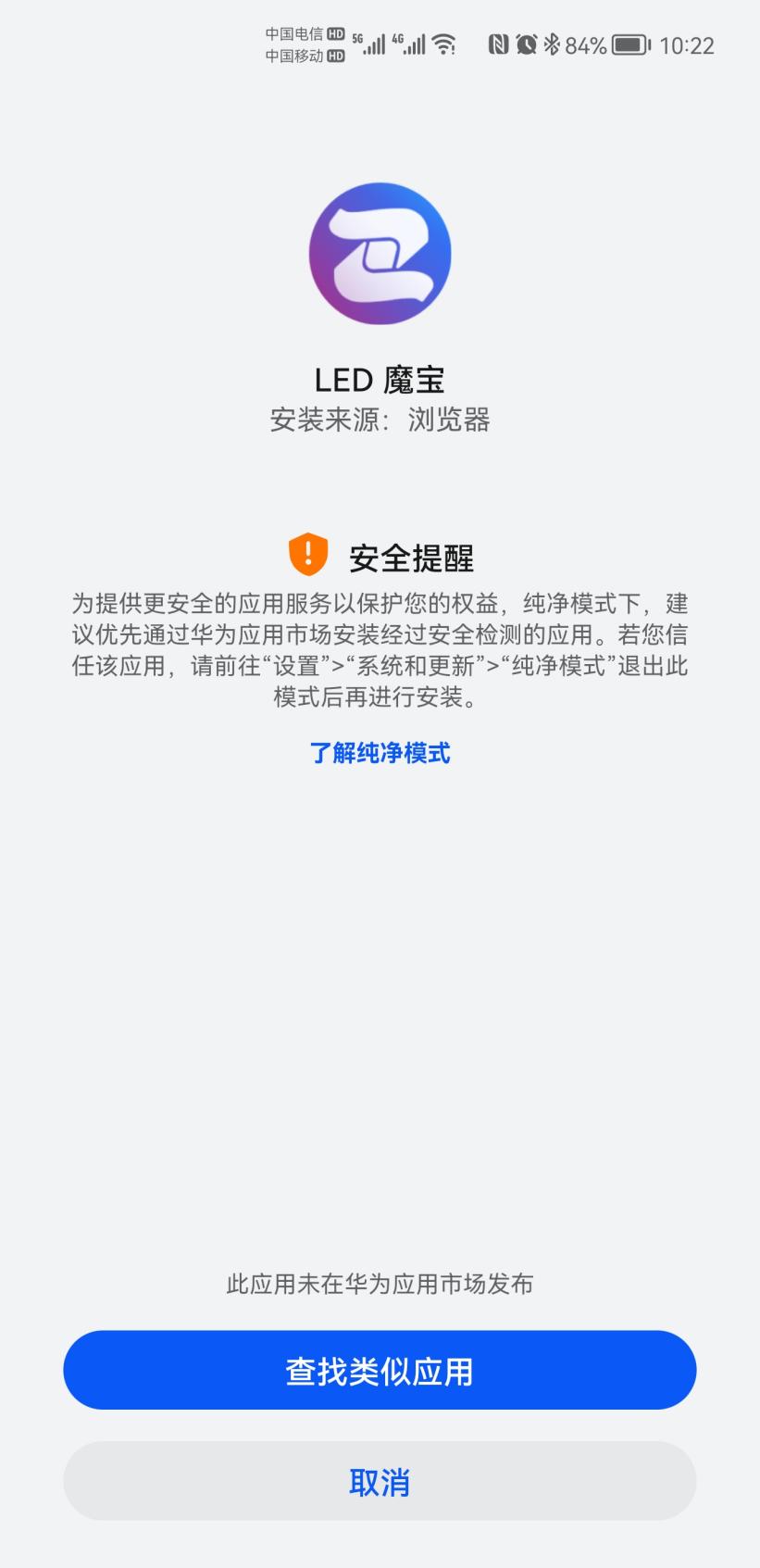 2，点击手机设置——系统和更新——纯净模式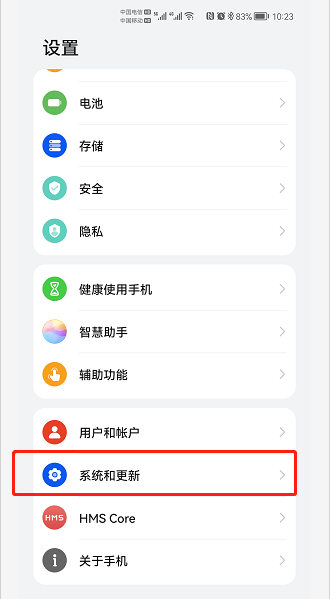 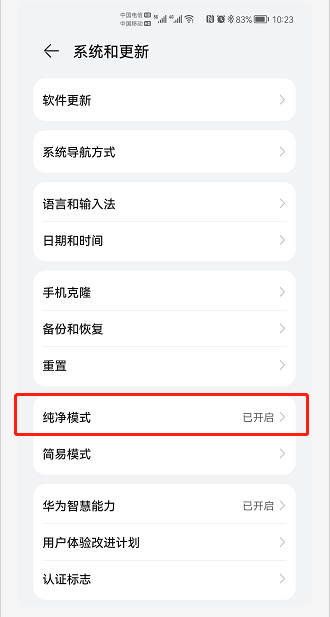 3，点击退出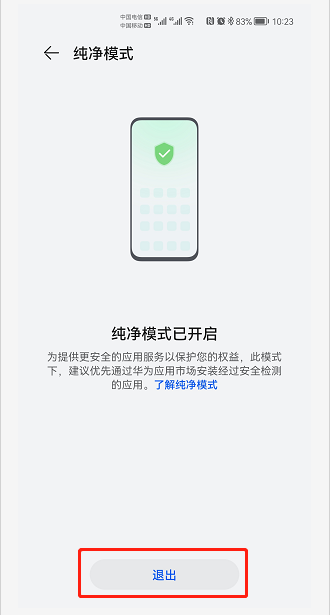 4，即可正常安装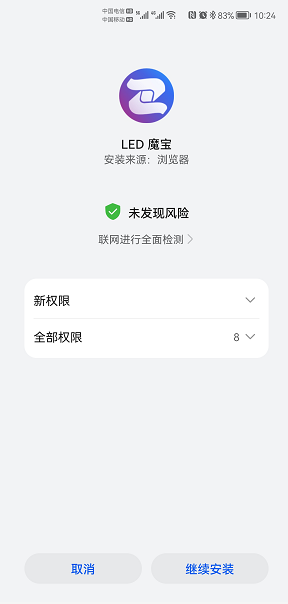 